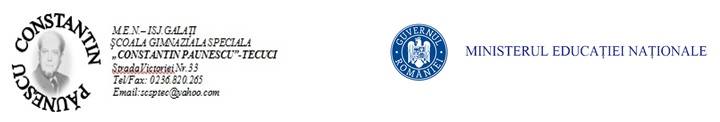 Rezultatul selecţiei dosarelor de înscriere laconcursul de ocupare a functiilor vacante din cadrul Unitatii de Implementare a proiectului „ScoalaPrietena Ta – parteneriat pentru sustinerea educatiei in Tecuci in vederea reducerii parasirii timpurii a scolii si pentru reintoarcerea in sistemul de educatie si formare a tinerilor si adultilor care au abandonat scoala, precum si pentru implementarea de masuri integrate pentru o abordare participativa la educatie a comunitatii si inclusiv a grupurilor vulnerabile” COD SMIS 106238: Consilier psihologic, Logoped, Expert grup tinta, Expert dezvoltare parteneriateAvând în vedere prevederile art.14alin.1 si ale art.15 alin. 1  din Regulamentul privind stabilirea principiilo rgenerale de ocupare a posturilor vacante din cadrul Unitatii de Implementare a proiectului „SCOALA PRIETENA TA”, comisia de concurs comunică următoarele rezultate ale selecţiei dosarelor de înscriere:Candidaţii declaraţi admişi vor susţine proba interviu în data de 1.08.2018, ora 09,00 la sediul SCOLII GIMNAZIALE SPECIALEʺ CONSTANTIN PAUNESCUʺ TECUCI.Candidaţii nemulţumiţi de rezultatele obţinute pot formula contestaţie în termen de cel mult 1 zi lucratoare de la data afisarii rezultatului selectiei dosarelor, conform art. 15alin. 2 din  Regulamentul privind stabilirea principiilor generale de ocupare a posturilor vacante din cadrul Unitatii de Implementare a proiectului „SCOALA PRIETENA TA”, contestatie ce se  depune la secretarul comisiei de soluţionare a contestaţiilor, Farcasanu Elena-profesor psihopedagogie specialaAfişat astăzi, 26.07.2018  ora  9.00  la sediu lScolii Gimnaziale Speciale ʺ Constantin Paunescuʺ Tecuci.Secretar:Prof. Farcasanu ElenaNr.crt.Numele si prenumelecandidatuluiFunctia ocupata in proiectInstitutia sau autoritatea publicaRezultatulselectieidosarelor1.VECHIU LUIZAConsilier psihologicScoala Gimnaziala Speciala ʺConstantin PaunescuʺTecuciADMIS2.MUNTEANU ISABELA ANIELAConsilier psihologicScoala Gimnaziala Speciala ʺConstantin PaunescuʺTecuciRESPINS3.LUPU VERONICAConsilier psihologicScoala Gimnaziala Speciala ʺConstantin PaunescuʺTecuciADMIS4.DORUS IULIANAConsilier psihologicScoala Gimnaziala Speciala ʺConstantin PaunescuʺTecuciADMIS5.DRUTA MARIAMAGDALENAConsilier psihologicScoala Gimnaziala Speciala ʺConstantin PaunescuʺTecuciRESPINS6.FAINAREA ALINA IULIANAConsilier psihologicScoala Gimnaziala Speciala ʺConstantin PaunescuʺTecuciADMIS7.VASILACHE ALINA RAMONALogopedScoala Gimnaziala Speciala ʺConstantin PaunescuʺTecuciADMIS8.AGAPIE ROXANA ADRIANAExpert grup tintaScoala Gimnaziala Speciala ʺConstantin PaunescuʺTecuciADMIS9.COSTIN CRISTIAN VASILEExpert dezvoltare parteneriateScoala Gimnaziala Speciala ʺConstantin PaunescuʺTecuciRESPINS